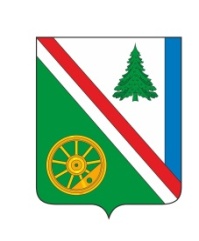 __________2023г. №_____РОССИЙСКАЯ ФЕДЕРАЦИЯИРКУТСКАЯ ОБЛАСТЬ БРАТСКИЙ РАЙОНВИХОРЕВСКОЕ МУНИЦИПАЛЬНОЕ ОБРАЗОВАНИЕДУМА РЕШЕНИЕ (ПРОЕКТ)О ПРИЗНАНИИ УТРАТИВШИМ СИЛУ РЕШЕНИЕ ДУМЫ ВИХОРЕВСКОГО МУНИЦИПАЛЬНОГО ОБРАЗОВАНИЯ ОТ 20 МАЯ 2019 ГОДА №82 «ОБ УТВЕРЖДЕНИИ ПОРЯДКА РАЗМЕЩЕНИЯ СВЕДЕНИЙ О ДОХОДАХ, РАСХОДАХ, ОБ ИМУЩЕСТВЕ И ОБЯЗАТЕЛЬСТВАХ ИМУЩЕСТВЕННОГО ХАРАКТЕРА ДЕПУТАТА ДУМЫ ВИХОРЕВСКОГО МУНИЦИПАЛЬНОГО ОБРАЗОВАНИЯ, ЕГО СУПРУГИ (СУПРУГА) И НЕСОВЕРШЕННОЛЕТНИХ ДЕТЕЙ В ИНФОРМАЦИОННО-ТЕЛЕКОММУНИКАЦИОННОЙ СЕТИ «ИНТЕРНЕТ» НА ОФИЦИАЛЬНОМ САЙТЕ АДМИНИСТРАЦИИ ВИХОРЕВСКОГО ГОРОДСКОГО ПОСЕЛЕНИЯ, А ТАКЖЕ ПРЕДОСТАВЛЕНИЯ ЭТИХ СВЕДЕНИЙ ОБЩЕРОССИЙСКИМ СРЕДСТВАМ МАССОВОЙ ИНФОРМАЦИИ ДЛЯ ОПУБЛИКОВАНИЯ»В соответствии с Федеральным законом от 6 октября 2003 года №131-ФЗ «Об общих принципах организации местного самоуправления в Российской Федерации», Федеральным законом от 25 декабря 2008 года №273-ФЗ «О противодействии коррупции», Федеральным законом от 6 февраля 2023 года №12-ФЗ «О внесении изменений в Федеральный закон «Об общих принципах организации публичной власти в субъектах Российской Федерации» и отдельные законодательные акты Российской Федерации», руководствуясь статьями 44, 48 Устава Вихоревского муниципального образования, Дума Вихоревского муниципального образованияРЕШИЛА:1.Признать утратившим силу решение Думы Вихоревского муниципального образования от 20 мая 2019 года №82 «Об утверждении Порядка размещения сведений о доходах, расходах, об имуществе и обязательствах имущественного характера депутата Думы Вихоревского муниципального образования, его супруги (супруга) и несовершеннолетних детей в информационно-телекоммуникационной сети «Интернет» на официальном сайте Администрации Вихоревского городского поселения, а также предоставления этих сведений общероссийским средствам массовой информации для опубликования».2. Настоящее решение вступает в силу после дня его опубликования и распространяет свое действие на правоотношения, возникшие с 1 марта 2023 года, подлежит размещению на официальном сайте Администрации Вихоревского городского поселения в информационно-телекоммуникационной сети «Интернет.Председатель Думы Вихоревского                                                     Л.Г. Ремизова муниципального образования	Глава Вихоревскогомуниципального образования                                                    	    Н.Ю. ДружининПОЯСНИТЕЛЬНАЯ ЗАПИСКАк проекту решения Думы Вихоревского муниципального образования «О признании утратившим силу решение Думы Вихоревского муниципального образования от 20 мая 2019 года №82 «Об утверждении Порядка размещения сведений о доходах, расходах, об имуществе и обязательствах имущественного характера депутата Думы Вихоревского муниципального образования, его супруги (супруга) и несовершеннолетних детей в информационно-телекоммуникационной сети «Интернет» на официальном сайте Администрации Вихоревского городского поселения, а также предоставления этих сведений общероссийским средствам массовой информации для опубликования»»1. Субъект правотворческой инициативыПроект решения Думы Вихоревского муниципального образования «О признании утратившим силу решение Думы Вихоревского муниципального образования от 20 мая 2019 года №82 «Об утверждении Порядка размещения сведений о доходах, расходах, об имуществе и обязательствах имущественного характера депутата Думы Вихоревского муниципального образования, его супруги (супруга) и несовершеннолетних детей в информационно-телекоммуникационной сети «Интернет» на официальном сайте Администрации Вихоревского городского поселения, а также предоставления этих сведений общероссийским средствам массовой информации для опубликования»» (далее – проект) подготовлен Думой Вихоревского МО.2. Правовое основание принятия решенияПравовой основой для разработки проекта являются Федеральный закон от 06.02.2023 года №12-ФЗ «О внесении изменений в Федеральный закон «Об общих принципах организации публичной власти в субъектах Российской Федерации» и отдельные законодательные акты Российской Федерации», статья 40 Федерального закона от 06.10.2003г. №131-ФЗ «Об общих принципах организации местного самоуправления в Российской Федерации», ст.12.1 Федерального закона от 25.12.2008 года №273-ФЗ «О противодействии коррупции», Федеральный закон от 03.12.2012 года №230-ФЗ «О контроле за соответствием расходов лиц, замещающих государственные должности, и иных лиц их доходам», Устав Вихоревского муниципального образования.Предмет правового регулирования рассматриваемого проекта направлен на исключении из системы правовых норм акт, устанавливающий обязанность Думы Вихоревского муниципального образования по размещению предоставленных сведений о доходах, расходах, об имуществе и обязательствах имущественного характера депутатов Думы Вихоревского муниципального образования, их супруги (супруга) и несовершеннолетних детей в информационно-телекоммуникационной сети «Интернет» на официальном сайте Администрации Вихоревского городского поселения и общероссийским СМИ для опубликования, по причине изменений, содержащихся в федеральном законодательстве по противодействию коррупции. Форма и текст рассматриваемого проекта отвечают основным правилам юридической техники.3. Обоснование необходимости принятия проекта, его цели и основные положенияПринятие данного проекта обусловлено необходимостью упразднить ранее установленный порядок и перечень сведений, подлежащих размещению в информационно-телекоммуникационной сети «Интернет» на официальном сайте Администрации Вихоревского городского поселения и СМИ для опубликования.4. Перечень актов отмены, изменение или дополнение которых потребует принятие проекта решенияПринятие данного проекта не влечет изменение, дополнение или отмену иных муниципальных правовых актов.5. Финансово-экономическое обоснование проектаПринятие проекта не повлечет расходов средств из местного бюджета.Консультант по правовым вопросамаппарата Думы Вихоревского МО						Е. В. Кудаева